ПЛАНнормотворческой  деятельности  администрации  Новосельского                             муниципального образования  Ершовского муниципального района                                на I полугодие 2023 года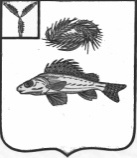 АДМИНИСТРАЦИЯ
НОВОСЕЛЬСКОГО МУНИЦИПАЛЬНОГО ОБРАЗОВАНИЯ                                                                          ЕРШОВСКОГО МУНИЦИПАЛЬНОГОРАЙОНА                                                            САРАТОВСКОЙ ОБЛАСТИ  ПОСТАНОВЛЕНИЕ              от   22.12.2022 года                                                                       № 71«Об утверждении плана нормотворческой деятельностиадминистрации Новосельского муниципального образования         Ершовского муниципального района Саратовской областина I полугодие 2023 года»     В соответствии с Федеральным законом Российской Федерации от 06.10.2003   № 131-ФЗ «Об общих принципах организации местного самоуправления в Российской Федерации». В целях организации нормотворческой деятельности администрации Новосельского муниципального образования администрация Новосельского муниципального образованияПОСТАНОВЛЯЕТ:      1. Утвердить План  нормотворческой деятельности администрации Новосельского  муниципального образования  Ершовского муниципального района на                        I  полугодие 2023 года,  согласно приложения к настоящему постановлению.     2. Настоящее постановление подлежит размещению на официальном сайте                  администрации Ершовского муниципального района в сети «Интернет».     3. Настоящее постановление вступает в силу со дня его принятия.Глава Новосельского муниципального образования                                          И.П. Проскурнина Утвержденпостановлением администрации                                                                                                Новосельского МО ЕМРот   22.12.2022 года  № 71 (Приложение)№п/пНаименование  планируемых мероприятийСрок исполненияОтветственные за подготовку проектов нормативно-правовых актов12341.Работа по информации, протестам и представлениям прокуратуры Ершовского   района Саратовской областив течение первого полугодия 2023г.Глава муниципального образования,                     специалисты  администрации2.Приведение муниципальных правовых актов в соответствие с изменениями действующего законодательствав течение первого полугодия 2023г.Глава муниципального образования,                       специалисты                       администрации